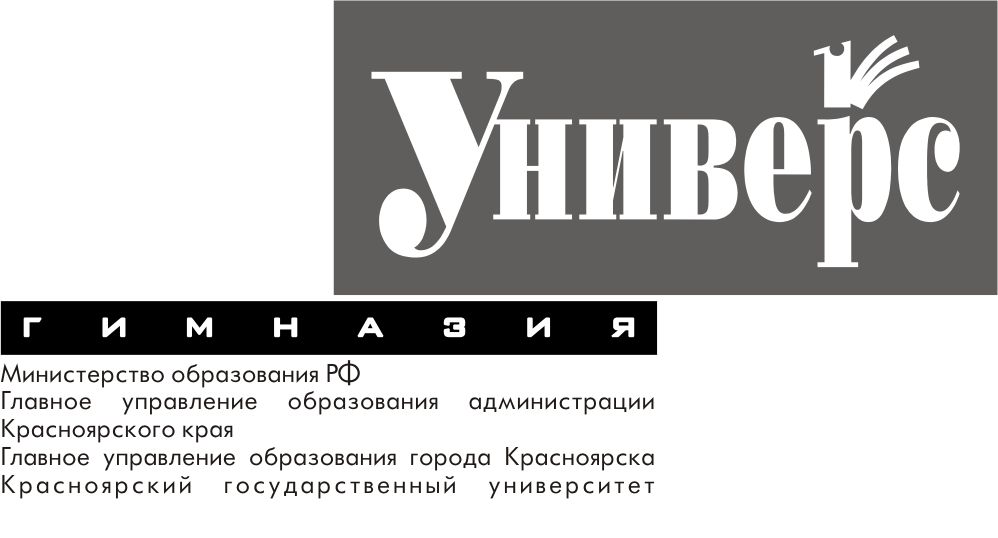 Информационное письмо	Красноярская университетская гимназия № 1 – Универс 23 апреля 2014 г. проводит презентационный семинар «Как обучать смысловому чтению в начальной школе». Ведущие семинара:Рябинина Любовь Анатольевна, заместитель директора Краевого центра оценки качества образования,Чабан Татьяна Юрьевна – начальник отдела мониторинга качества образованияРоманова Людмила Михайловна – методист отдела мониторинга качества образованияЛагутина Светлана Александровна – учитель гимназии «Универс».Почему мы проводим семинар?В требованиях к результатам освоения основной образовательной программы начального общего образования указано, что  к метапредметным результатам относится  овладение навыками смыслового чтения текстов различных стилей и жанров в соответствии с целями и задачами; осознанно строить речевое высказывание в соответствии с задачами коммуникации и составлять тексты в устной и письменной формах; [11, с. 9]. В примерной основной образовательной программе начального общего образования смысловое чтение определяется «как осмысление цели чтения и выбор вида чтения в зависимости от цели; извлечение необходимой информации из прослушанных текстов различных жанров; определение основной и второстепенной информации; свободная ориентация и восприятие текстов художественного научного, публицистического и официально-делового стилей; понимание и адекватная оценка языка средств массовой информации». Такое описание  результатов, скорее, идеальная картинка, которую хотелось бы получить. Но все понимают, что своё чтение человек совершенствует в течение всей жизни. Мы задались вопросом: «Когда и как надо начинать обучение смысловому чтению?» В течение 3-х лет на базе Красноярской университетской гимназии «Универс» №1 разрабатывалась и апробировалась методика обучения смысловому чтению в начальной школе, основанная на теории пробно-продуктивного действия Б.Д. Эльконина.В рамках семинара мы хотим обсудить следующие вопросы:Какие средства должен освоить ребёнок, чтобы совершить переход от чтения слов к чтению текстов – собственно смысловому чтению?Как организовать работу на уроке так, чтобы на каждом уроке читал каждый ученик? (Основные способы группового взаимодействия, организация коммуникации «ученик - ученик»; взаимно-активное сотрудничество ученика и учителя; типы помощи ученику)Какие формы оценивания помогают ученику совершенствовать навыки смыслового чтения?Как организовать взаимодействие педагогов в рамках реализации предлагаемого подхода?Семинар состоится 23 апреля 2014г. в здании филиала МАОУ «КУГ №1 – Универс» по адресу Новосибирская, д.35.  Программа семинара9.00-9.30	регистрация9.30-11.00	семинар. Рябинина Л.А.11.20-12.05	урок в 4 классе. Лагутина С.А.12.05		обсуждение урокаСеминар проходит в рамках XXI ежегодной Всероссийской научно-практической  конференции «Практики развития: индивидуальные, корпоративные, институциональные свободы и ограничения».